Уважаемые коллеги!Институт химических и нефтегазовых технологий Кузбасского государственного технического университета имени Т.Ф. Горбачева приглашает Вас принять участие в работе V Всероссийской конференции«Химия и химическая технология:
 достижения и перспективы»Конференция призвана отразить современное состояние и последние достижения в области химии и химической технологии, наметить перспективные направления научных исследований в области повышения качества и ассортимента химической продукции, экологической безопасности химических производств.На конференцию приглашаются:- ученые и специалисты, работающие в области химии и химической технологии;- работники органов надзора, сотрудники учебных заведений и НИИ;- специалисты органов государственного управления;- аспиранты и соискатели;- другие заинтересованные лица.Научная программа конференции включает следующие основные направления: 1. Химия и химическая технология неорганических веществ и материалов.2. Химическая технология органических веществ и нефтехимии.3. Углехимия, технология и переработка пластмасс.4. Химическая технология природных энергоносителей и углеродных материалов.5. Экологические проблемы химической технологии и смежных областей.6. Энерго- и ресурсосберегающие процессы в химической технологии, нефтехимии и биотехнологии.7. Инновационные образовательные технологии в подготовке специалистов для химической отрасли.8. Аналитическая химия и контроль качества в химической технологии.Надеемся на Ваше участие и просим способствовать распространению информации о конференции среди Ваших коллег и всех заинтересованных лиц и организаций!Информация о конференции находится на сайте http://science.kuzstu.ru/event/event-reports/conference/  Требования к оформлениюОбъём материалов не более 5 страниц текста, набранного в редакторе Microsoft Word шрифтом Times New Roman, в формате .docx или .doc, 14 кегль (размер шрифта) с единичным междустрочным интервалом. Поля: верхнее и нижнее - 2,2 мм, левое и правое – 2,2 см. Абзацный отступ – 1,25 cм. Выравнивание текста по ширине. Установить автоматическую расстановку переносов.Сверху по центру жирным шрифтом прописными буквами указывается название статьи. Через одну строку по центру - инициалы и фамилия автора, учёная степень, учёное звание, должность; для студентов - шифр группы и курс. На следующей строке полное название учреждения, ниже город. Через две строки - текст статьи. Все рисунки, схемы, графики предоставляются в формате рисунков. В конце статьи после заголовка «Список литературы» указывается список используемых источников. Библиографическое описание источников должно быть оформлено в соответствии с ГОСТ 7.1-2003 «Библиографическая запись. Библиографическое описание. Общие требования и правила составления», библиографические ссылки необходимо оформлять в соответствии с ГОСТ Р 7.0.5-2008 «Библиографическая ссылка. Общие требования и правила составления».Материалы, оформленные не по требованию, к публикации не принимаются! За содержание материалов, представленных в статье, несёт ответственность автор.ПРИМЕР ОФОРМЛЕНИЯУДК 625ПРОБЛЕМЫ ХИМИЧЕСКОЙ ОТРАСЛИ И.И. Иванов, к.т.н., доцент Кузбасский государственный технический университет имени Т.Ф. Горбачеваг. КемеровоТекст статьиСписок литературы:1. Кутепов, А. М. Общая химическая технология /         А. М. Кутепов, Т. И. Бондарева, М. Г. Беренгартен. – М.: Высш. шк., 2003. – 520 с.ЗАЯВКА НА УЧАСТИЕ В конференции«Химия и химическая технология: достижения 
и перспективы»Ф.И.О. автора,  ученая степень и звание ________________________________________Полное название и адрес организации автора ___________________________________________Тема доклада:  _____________________________Я намерен(а) принять участие в работе секции □  1    □  2    □  3    □  4    □  5    □  6    □  7    □  8Форма участия:     □ с докладом      □ без доклада       □ заочноТелефон _____________Е-mail _______________________________________Почтовый адрес _____________Проезд и проживание участников за счёт отправляющей стороныПРОГРАММНЫЙ КОМИТЕТ:Председатель:Кречетов Андрей Александрович Ректор КузГТУ, к.т.н., доцент Сопредседатели:Черкасова Татьяна Григорьевна
Директор института химических и нефтегазовых технологий, д.х.н., профессор Субботин Сергей Павлович – зам. директора по науке и инновациям ПАО «Кокс», зав. кафедрой «Химическая технология твердого топлива», к.э.н., доцентОРГАНИЗАЦИОННЫЙ КОМИТЕТ:Председатель:Папин Андрей Владимировичзам. директора Института химических и нефтегазовых технологий по научно-инновационной работе, к.т.н., доцент Козик Владимир Васильевич – профессор НИ ТГУ, д.т.н. Сечин Александр Иванович – профессор НИ ТПУ, д.т.н. Хабас Тамара Андреевна – профессор НИ ТПУ, д.т.н. Петрик Павел Трофимович – зав. кафедрой «Энергоресурсосберегающие процессы в химической и нефтегазовой технологиях», д.т.н., профессор Третьяков Владимир Никифорович – доцент кафедры «Углехимии, пластмасс и инженерной защиты окружающей среды», к.т.н.Субботин Сергей Павлович – зам. директора по науке и инновациям ПАО «Кокс», зав. кафедрой «Химическая технология твердого топлива», к.э.н., доцентПучков Сергей Вениаминович – зав.кафедрой «Технология органических веществ и нефтехимии», к.х.н., доцент Черкасова Елизавета Викторовна  – зав. кафедрой «Химии, технологии неорганических веществ и наноматериалов», к.х.н., доцент Гиниятуллина Юлия Радиковна – доцент кафедры «Химии, технологии неорганических веществ и наноматериалов», к.х.н.Тихомирова Анастасия Владимировна – доцент кафедры «Химии, технологии неорганических веществ и наноматериалов», к.х.н.Неведров Александр Викторович – доцент кафедры «Химической технологии твердого топлива», к.т.н.Секретарь:Тихомирова Анастасия Владимировна – доцент кафедры «Химии, технологии неорганических веществ и наноматериалов», к.х.н.Для участия в конференции необходимо заполнить по указанной форме и отправить на адрес Оргкомитета  chemistry_kuzstu@mail.ru до 31 октября 2020г. материалы конференции.Организационного взноса нет!Материалы конференции будут размещены в Российском индексе научного цитирования (РИНЦ). Лучшие доклады будут опубликованы в журнале «Вестник Кузбасского государственного технического университета», который входит в перечень изданий ВАК.КОНТАКТная информацияКонференция будет проходить в институте химических и нефтегазовых технологий Кузбасского государственного технического университета имени Т.Ф. Горбачева по адресу: Россия, г. Кемерово, ул. 50 лет Октября, 17.Контактное лицо: Папин Андрей Владимировичpav.httt@kuzstu.ruТелефон/факс: 8(3842) 39-63-07 / 8(3842) 39-69-56Администрация Кемеровской областиКузбасский государственный технический 
университет имени Т.Ф. ГорбачеваРоссийское химическое общество им. Д.И. МенделееваРоссийская экологическая академия(Кемеровское региональное отделение)Промышленно-металлургический холдингV Всероссийская конференцияХИМИЯ И ХИМИЧЕСКАЯ ТЕХНОЛОГИЯ: ДОСТИЖЕНИЯ И ПЕРСПЕКТИВЫС изданием электронного сборника докладов к началу конференцииинформационное сообщение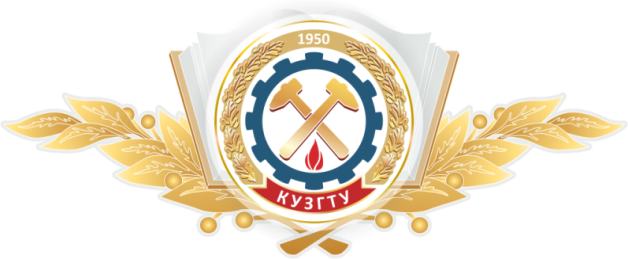 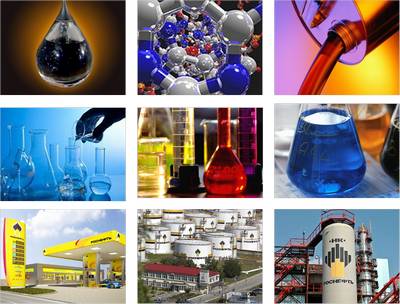 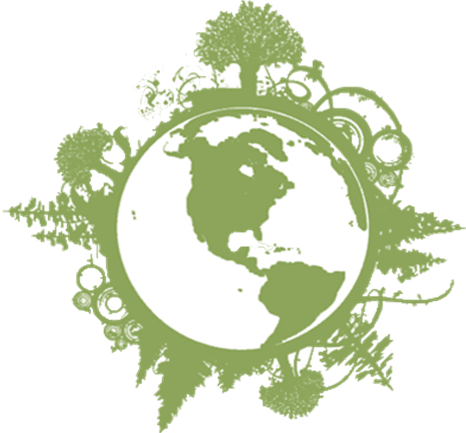 26-27 Ноября 2020 г. г. Кемерово